子育て支援事業　　　　　　　　　　　　　　　　　　　　　　　　　　　　　　　　幼保連携型認定こども園　久昌寺保育園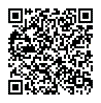 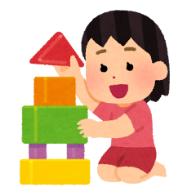 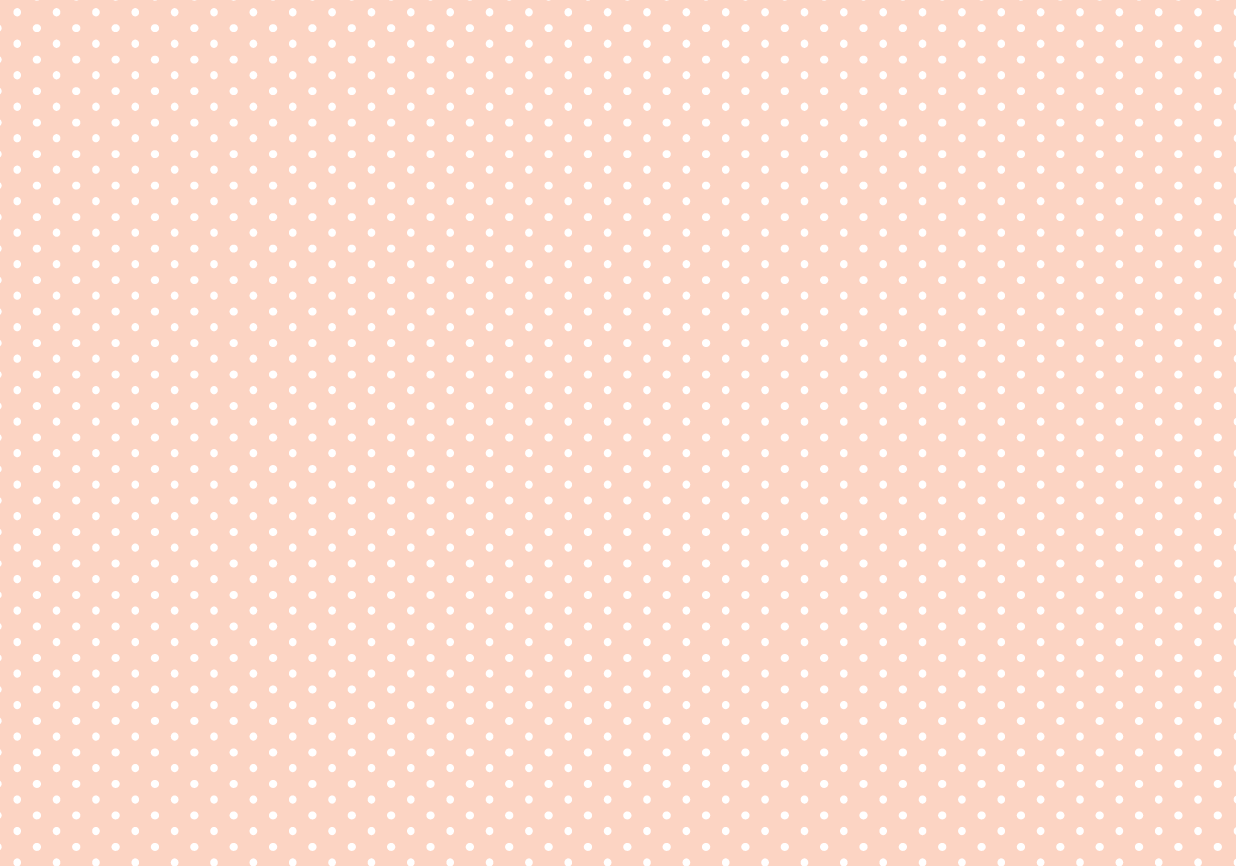 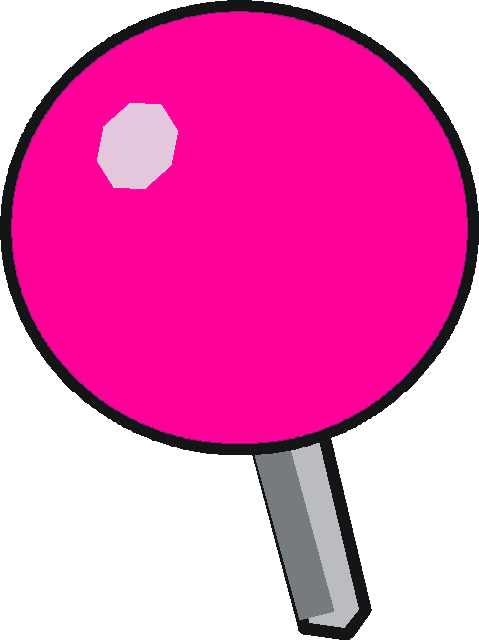 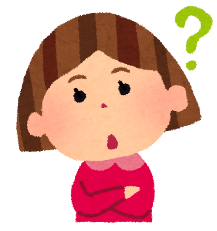 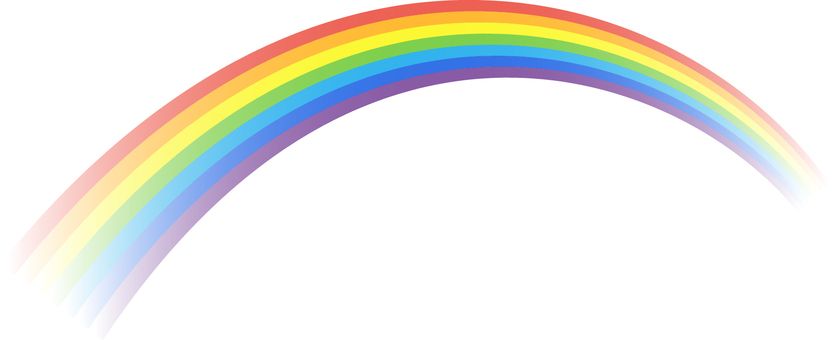 